Name: _______________________________________ Date: ________________________________Exterior Angle Theorem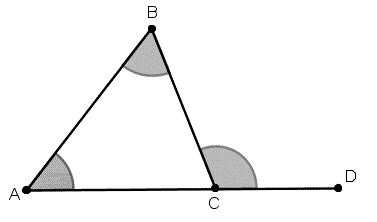 Solve for the missing angle.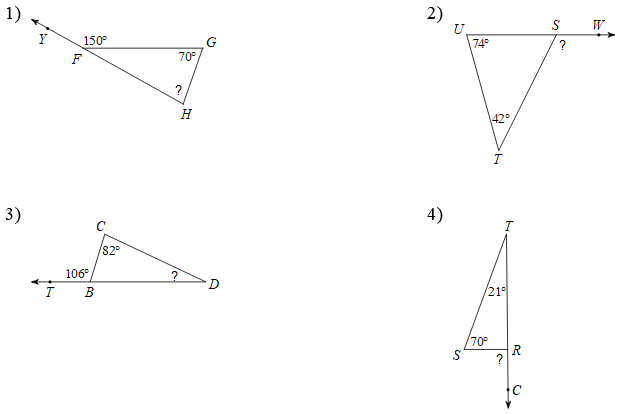 Solve for x.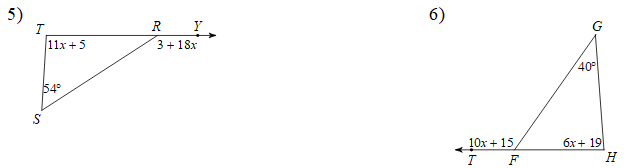 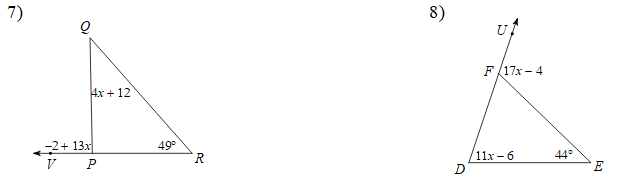 Base Angles and Exterior Angle Theorem Practice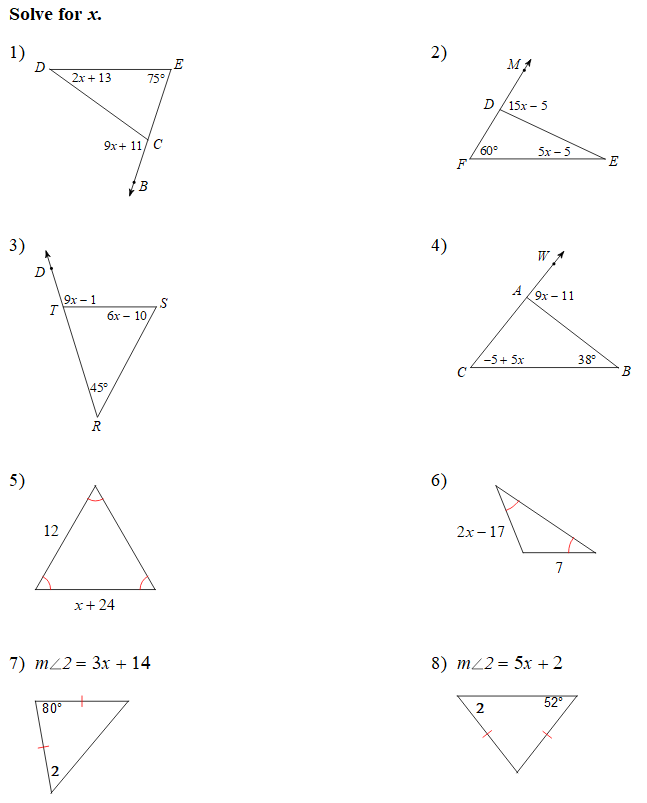 